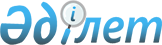 Об определении видов общественно полезных работ
					
			Утративший силу
			
			
		
					Постановление акимата Денисовского района Костанайской области от 20 мая 2010 года № 149. Зарегистрировано Управлением юстиции Денисовского района Костанайской области 30 июня 2010 года № 9-8-158. Утратило силу постановлением акимата Денисовского района Костанайской области от 29 января 2015 года № 18

      Сноска. Утратило силу постановлением акимата Денисовского района Костанайской области от 29.01.2015 № 18.      В соответствии со статьей 42 Уголовного кодекса Республики Казахстан от 16 июля 1997 года и пунктом 2 статьи 31 Закона Республики Казахстан от 23 января 2001 года "О местном государственном управлении и самоуправлении в Республике Казахстан" акимат ПОСТАНОВЛЯЕТ:



      1. Определить виды общественно полезных работ согласно приложению.



      2. Контроль за исполнением настоящего постановления возложить на заместителя акима Денисовского района Досмухамедова С.И.



      3. Настоящее постановление вводится в действие по истечении десяти календарных дней после дня его первого официального опубликования.      Аким Денисовского района                   А. Кушнир      СОГЛАСОВАНО:      Старший специалист - старший

      инспектор системы Денисовской

      уголовно-исполнительной инспекции

      управления комитета уголовно

      исполнительной системы по 

      Костанайской области Министерства

      юстиции Республики Казахстан

      _________________ В. Таран

Приложение к     

постановлению акимата  

от 20 мая 2010 года  

№ 149          Виды общественно полезных работ      1. Очистка территорий от наледи

      2. Очистка территорий от снега

      3. Очистка территорий от мусора

      4. Очистка территорий от сорняка

      5. Обрезка деревьев

      6. Побелка деревьев

      7. Посадка деревьев

      8. Ремонт изгороди (деревянной)

      9. Покраска изгороди

      10. Побелка зданий

      11. Покраска зданий

      12. Разбивка цветочных клумб

      13. Перекопка газонов

      14. Откос травы

      15. Удаление бытовых отходов
					© 2012. РГП на ПХВ «Институт законодательства и правовой информации Республики Казахстан» Министерства юстиции Республики Казахстан
				